О внесении изменений в Устав Александровскогосельсовета Ирбейского районаВ целях приведения Устава Александровского сельсовета Ирбейского района Красноярского края в соответствие с требованиями федерального и краевого законодательства, руководствуясь Уставом Александровского сельсовета Ирбейского района Красноярского края, Александровский сельский Совет депутатов РЕШИЛ:1. Внести в Устав Александровского сельсовета Ирбейского района Красноярского края следующие изменения:1.1. в пункте 1 статьи 2 слова «(далее  сельсовет)» заменить словами «(далее по тексту Устава также - сельсовет, поселение, муниципальное образование)»;1.2. в статье 4:- пункт 1 исключить;- дополнить пунктом 10 следующего содержания:«10. Для официального опубликования (обнародования) муниципальных правовых актов и соглашений дополнительно используется сетевое издание – портал Минюста России «Нормативные правовые акты в Российской Федерации» (http://pravo.minjust.ru, http://право-минюст.рф, регистрация в качестве сетевого издания Эл № ФС77-72471 от 05.03.2018).В случае опубликования (размещения) полного текста муниципального правового акта на указанном портале, объемные графические и табличные приложения к нему в печатном издании могут не приводиться.»;1.3. статью 5 исключить;1.4. в статье 7:- пункт 2 после слова «части» дополнить словом «своих»; - пункт 2.1 после слова «части» дополнить словом «своих»;- пункт 2.4 после слова «части» дополнить словом «своих»;1.5. в статье 7.2:- пункт 1 дополнить подпунктом 18 следующего содержания:«18) предоставление сотруднику, замещающему должность участкового уполномоченного полиции, и членам его семьи жилого помещения на период замещения сотрудником указанной должности.»;- пункт 2 изложить в следующей редакции:«2. Органы местного самоуправления поселения вправе решать вопросы, указанные в пункте 1 настоящей статьи, участвовать в осуществлении иных государственных полномочий (не переданных им в соответствии со статьей 19 Федерального закона от 06.10.2003 № 131-ФЗ «Об общих принципах организации местного самоуправления в Российской Федерации»), если это участие предусмотрено федеральными законами, а также решать иные вопросы, не отнесенные к компетенции органов местного самоуправления других муниципальных образований, органов государственной власти и не исключенные из их компетенции федеральными законами и законами Красноярского края, за счет доходов местных бюджетов за исключением межбюджетных трансфертов, предоставляемых из  бюджетов бюджетной системы Российской Федерации - и поступлений налоговых доходов по дополнительным нормативам отчислений.»;1.6. пункт 6 статьи 11 изложить в следующей редакции:«6. Гарантии осуществления полномочий главы сельсовета устанавливаются настоящим Уставом в соответствии с федеральными законами и законами Красноярского края.»; 1.7. пункт 2 статьи 14 изложить в следующей редакции:«2. Глава поселения представляет Совету ежегодные отчеты о результатах своей деятельности, деятельности администрации, в том числе о решении вопросов, поставленных Советом депутатов в порядке, установленном муниципальным нормативным правовым актом.»;1.8. в пункте 2 статьи 15 слово «администрации» заменить словом «сельсовета»;1.9. в статье 20:- подпункт 2.1 пункта 1 исключить;- в пункте 2 слова «или настоящим Уставом к ведению» заменить словами «или настоящим Уставом, соответственно, к ведению»;1.10. в пункте 5 статьи 24 слова «в пункте 6» заменить словами «в пунктах 6, 6.1»;1.11. пункт 6  статьи 25 изложить в следующей редакции:«6. Гарантии осуществления полномочий депутата Совета депутатов сельсовета устанавливаются настоящим Уставом в соответствии с федеральными законами и законами Красноярского края.»;1.12. в пункте 8 статьи 26 слово «субъекта» исключить;1.13. пункт 3 статьи 26.1 исключить; 1.14. статью 28 исключить;1.15. в подпункте 3 пункта 1 статьи 29 слова «проект стратегии» заменить словом «стратегию»;1.16. в подпункте 3 пункта 2 статьи 29.1 слова «субъектов Российской Федерации» заменить словами «Красноярского края»; 1.17. в статье 31.1:- в пункте 1 слова «Члена выборного органа местного самоуправления, » исключить;- дополнить пунктом 9 следующего содержания:«9. Избирательная комиссия поселения осуществляет свои полномочия, определенные Федеральным законом от 12.06.2002 № 67-ФЗ «Об основных гарантиях избирательных прав и права на участие в референдуме граждан Российской Федерации», Законом Красноярского края от 02.10.2003 № 8-1411 «О выборах в органы местного самоуправления в Красноярском крае», Уставным законом Красноярского края от 10.11.2011 №13-6401 «О референдумах в Красноярском крае».Кроме того:- публикует (обнародует) в соответствующих средствах массовой информации результаты выборов; итоги голосования, местных референдумов;- рассматривает и решает вопросы материально-технического обеспечения подготовки и проведения выборов;- обеспечивает изготовление бюллетеней по выборам депутатов Совета депутатов, бюллетеней для голосования на местном референдуме;- обеспечивает информирование избирателей о сроках и порядке осуществления избирательных действий, ходе избирательной кампании; - может создавать рабочие группы, привлекать к выполнению работ внештатных работников.»;1.18. в статье 32:- пункт 1 дополнить абзацем вторым следующего содержания:«Решение о назначении выборов депутатов Совета депутатов сельсовета принимается Советом депутатов не ранее чем за 90 дней и не позднее чем за 80 дней до дня голосования.»;- пункт 2 изложить в следующей редакции:«2. Гарантии избирательных прав граждан при проведении муниципальных выборов, порядок назначения, подготовки, проведения, установления итогов голосования и определения результатов муниципальных выборов устанавливаются федеральным законом и принимаемыми в соответствии с ним законами Красноярского края.»;1.19. пункт 6 статьи 33 дополнить словом «(обнародования)»;1.20. пункты 2, 3 статьи 34 изложить в следующей редакции:«2. Голосование по вопросам изменения границ сельсовета, преобразования сельсовета считается состоявшимся, если в нем приняло участие более половины жителей сельсовета или части сельсовета, обладающих избирательным правом.3. Согласие населения на изменение границ сельсовета, преобразование сельсовета считается полученным, если за указанные изменение, преобразование проголосовало более половины принявших участие в голосовании жителей сельсовета или части сельсовета.»;1.21. в подпункте 1 пункта 2 статьи 36 слова «устава Красноярского края» заменить словами «Устава Красноярского края»;1.22. в пункте 2 статьи 39 слово «общие» исключить;1.23. наименование статьи 41 изложить в следующей редакции:«Статья 41. Собрания, конференции жителей»;1.24. в пункте 1 статьи 42 слово «общих» исключить;1.25. в статье 52:- в пункте 1 слова «субъектов Российской Федерации» заменить словами «Красноярского края»;- пункт 4 дополнить словом «(обнародованию)»;1.26. пункт 5 статьи 57 дополнить абзацем вторым следующего содержания:«Минимальный размер пенсии за выслугу лет составляет три тысяч рублей.»; 1.27. в статье 58:- наименование изложить в следующей редакции:«Статья 58. Гарантии осуществления полномочий лицом, замещающим муниципальную должность на непостоянной основе»;- дополнить пунктом 2 следующего содержания:	«2. Депутату Александровского сельского Совета депутатов для осуществления своих полномочий на непостоянной основе гарантируется сохранение места работы (должности) на период, продолжительность которого составляет в совокупности пять рабочих дней в месяц.Освобождение от выполнения производственных или служебных обязанностей депутата, осуществляющего свои полномочия на непостоянной основе, производится по заявлению депутата в порядке, установленном Александровским сельским Советом депутатов».2. Глава Александровского сельсовета обязан опубликовать зарегистрированное настоящее Решение в течение семи дней со дня его поступления из Управления Министерства юстиции Российской Федерации по Красноярскому краю.3. Настоящее Решение вступает в силу в день, следующий за днем официального опубликования (обнародования).Глава сельсовета                                                                                            И.Н.Белоусова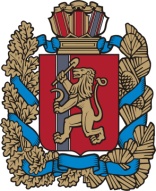 КРАСНОЯРСКИЙ КРАЙАЛЕКСАНДРОВСКИЙ СЕЛЬСОВЕТ ИРБЕЙСКОГО РАЙОНААЛЕКСАНДРОВСКИЙ СЕЛЬСКИЙ СОВЕТ ДЕПУТАТОВРЕШЕНИЕ (проект)КРАСНОЯРСКИЙ КРАЙАЛЕКСАНДРОВСКИЙ СЕЛЬСОВЕТ ИРБЕЙСКОГО РАЙОНААЛЕКСАНДРОВСКИЙ СЕЛЬСКИЙ СОВЕТ ДЕПУТАТОВРЕШЕНИЕ (проект)КРАСНОЯРСКИЙ КРАЙАЛЕКСАНДРОВСКИЙ СЕЛЬСОВЕТ ИРБЕЙСКОГО РАЙОНААЛЕКСАНДРОВСКИЙ СЕЛЬСКИЙ СОВЕТ ДЕПУТАТОВРЕШЕНИЕ (проект)КРАСНОЯРСКИЙ КРАЙАЛЕКСАНДРОВСКИЙ СЕЛЬСОВЕТ ИРБЕЙСКОГО РАЙОНААЛЕКСАНДРОВСКИЙ СЕЛЬСКИЙ СОВЕТ ДЕПУТАТОВРЕШЕНИЕ (проект)КРАСНОЯРСКИЙ КРАЙАЛЕКСАНДРОВСКИЙ СЕЛЬСОВЕТ ИРБЕЙСКОГО РАЙОНААЛЕКСАНДРОВСКИЙ СЕЛЬСКИЙ СОВЕТ ДЕПУТАТОВРЕШЕНИЕ (проект)КРАСНОЯРСКИЙ КРАЙАЛЕКСАНДРОВСКИЙ СЕЛЬСОВЕТ ИРБЕЙСКОГО РАЙОНААЛЕКСАНДРОВСКИЙ СЕЛЬСКИЙ СОВЕТ ДЕПУТАТОВРЕШЕНИЕ (проект)  00.10.2020 г. с. Александровка№ 00